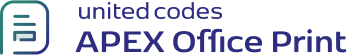 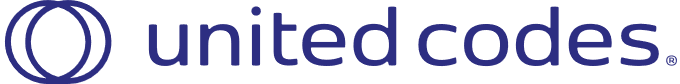 Interactive Report as shown on APEX application:{&interactive}